DO NOT CALL REGISTER AUTOMATED WASHING SERVICE FACT SHEETThis fact sheet provides instructions on how Access-seekers can connect to Do Not Call Register’s SFTP server and utilise the Automated Washing Service. Please note that no support will be provided on third-party tools/utilities.PrerequisitesAccess-seekers can authenticate using Username and Password combination or Username and SSH key combination.Please refer to the document titled " Do Not Call Register - SSH Key Authentication" for instructions on how to generate SSH keys. The saved Public Key needs to be provided to the Do Not Call Register to be associated with the Access-seeker account before successful connection can be made.Connecting to the SFTP ServerConnecting from a Linux machineConnect to the sFTP Server: Hostname: sftp.donotcall.gov.auUsername: <your current username>Password: <your password>    (only if you are not using SSH Keys)Example:salmat@ubuntu:~$ sftp 00000@sftp.donotcall.gov.auThe authenticity of host 'sftp.donotcall.gov.au (180.92.221.211)' can't be established.RSA key fingerprint is 2d:02:bd:50:0e:c5:c3:33:5e:fe:bb:40:ec:74:f0:71.Are you sure you want to continue connecting (yes/no)? yesWarning: Permanently added 'sftp.donotcall.gov.au,180.92.221.211' (RSA) to the list of known hosts.00000@sftp.donotcall.gov.au's password: Connected to sftp.donotcall.gov.au.sftp> dirarchive   download  upload    sftp>Connecting from a Windows machine using WinSCPOpen WinSCP. Key in HOSTNAME (sftp.donotcall.gov.au) and USERNAME (Telemarketer ID). If you are not using SSH Keys, type also your Password and click on Login and go to step 8.Click on the Advanced button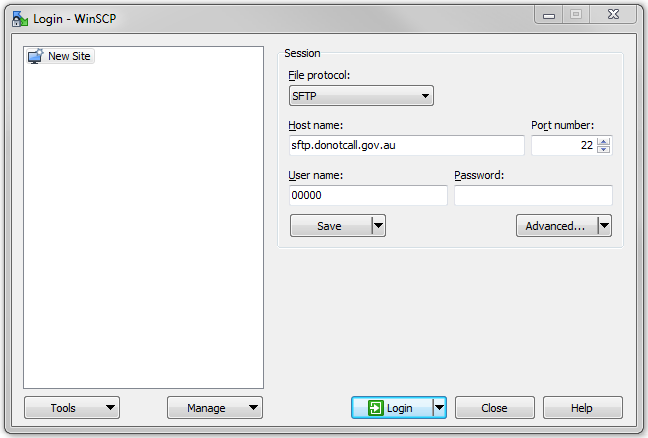 and select Authentication: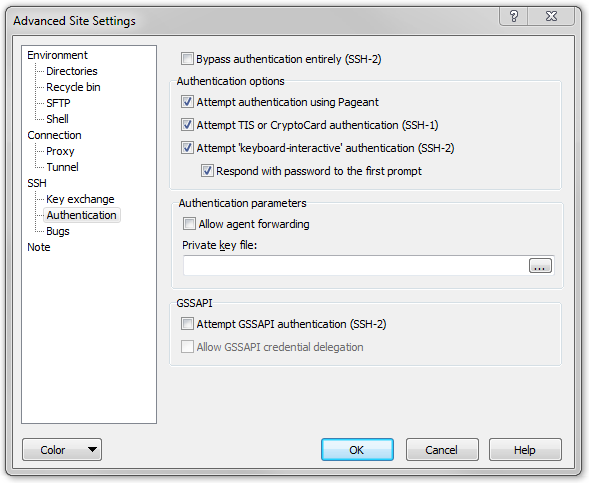 Click on the “…” button and select the PRIVATE KEY to use.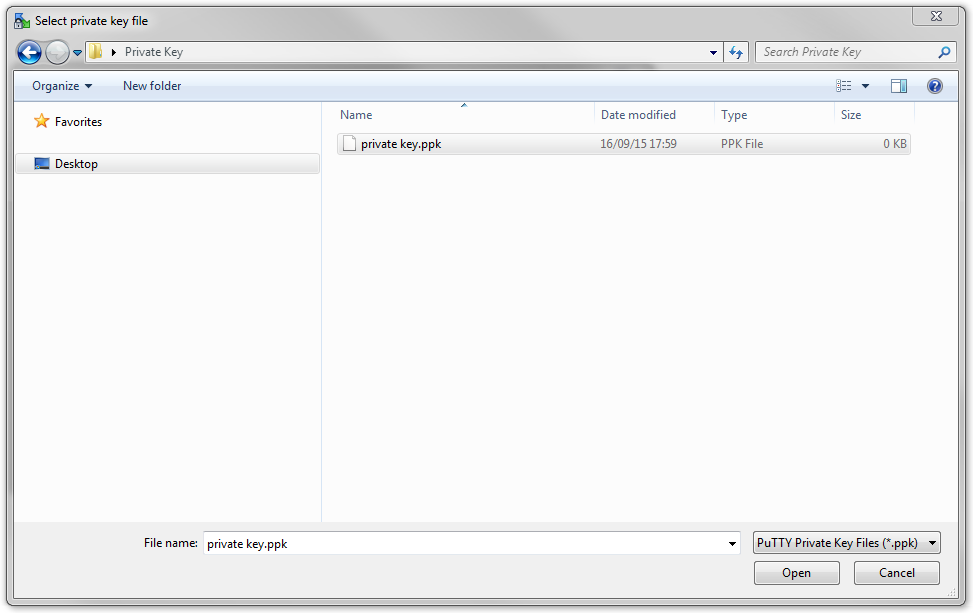 Once the private key file is selected, click the OK button.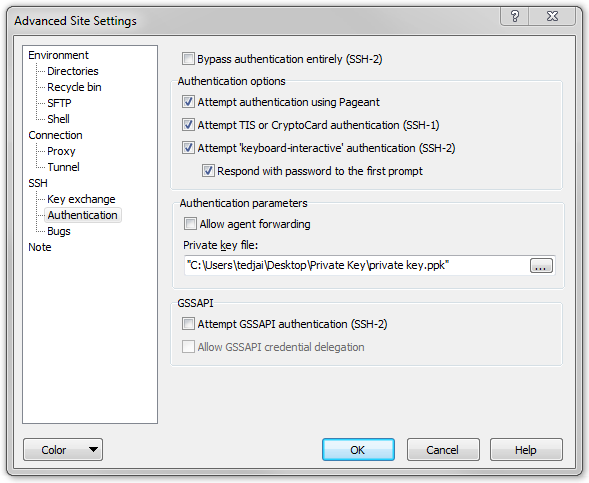 Click the Login button.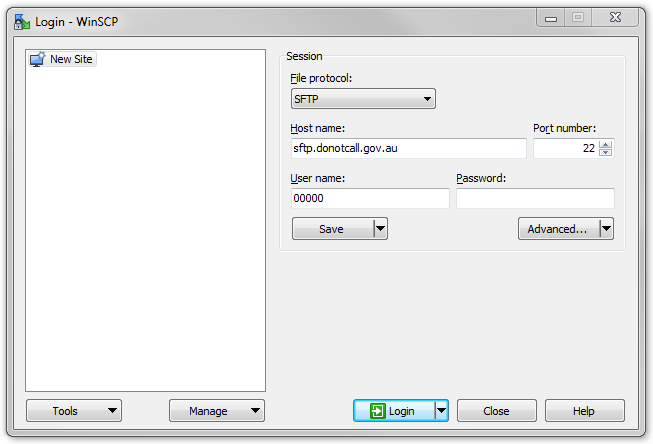 Enter the Password and click OK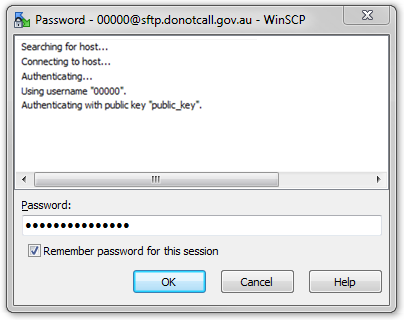 The site structure will look as follows:
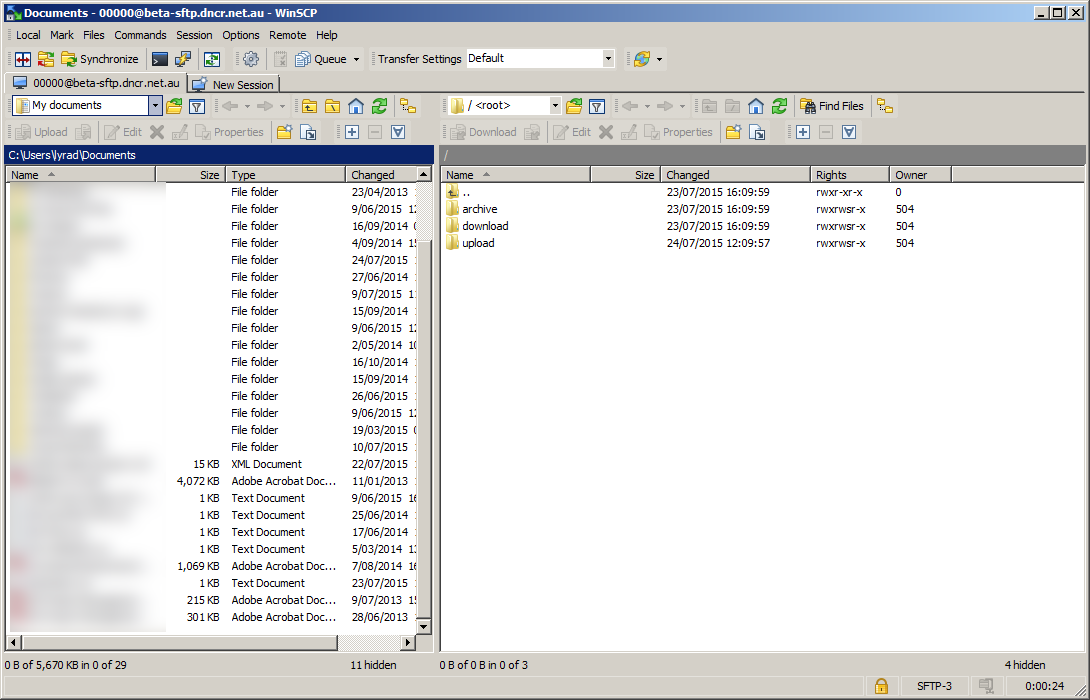 Upload and wash numbersUpload the Data file to be washed to the /public/upload directory once logged in.File Name: alphanumeric with no spacesData File Extension: .DAT, .TXT or .CSVCompressed file format: .ZIP or .GZContent:The .DAT file must be in a plain text CSV formatThe .DAT file must contain only a single column of the numbers to be washedColumn headers can be included, but will be counted and rejected as not being a valid numberThe number column must be no greater than 30 characters (including any leading or trailing spaces)Each record (or row) must be on a separate lineAllowable characters for the number column are:Numbers 0 through 9Brackets “(“ and “)”Dashes or hyphensSpacesNumbers must be in ten digit format (once formatting characters have been removed), with the first character commencing with a 0 (zero)If files are submitted in a compressed format, the resulting files will be returned in the same format.Data File Example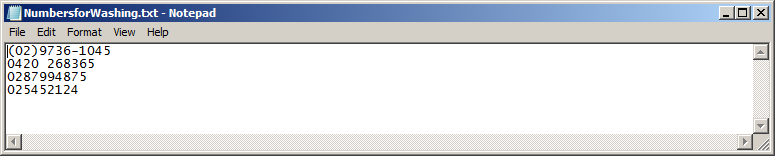 Once the data file is uploaded then upload the Control of the Data file to upload directory as well.File Name: <same data file name>Control File Extension: .CTLFile Content:The .CTL file must be in a plain text formatThe contents of the .CTL must consist of a single record, which equates to the number of records in the associated .DAT file
The .CTL file should not be compressed.Control File Example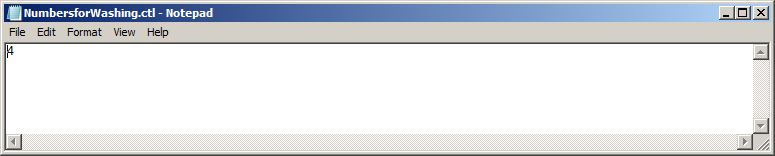 ErrorsShould any errors occur an error file will be generated and placed in the /root/public/download directory.Error FileError File Name: [transaction_number]_[yyyymmdd][hhmmss]_orig_[uploaded_filename]Error File Extension: .ERRError File Content: This file will be in plain text CSV format containing two columns: Error Number and Error Description separated by comma.Error Codes:Both the original Data file and the Control file will be copied to the root/public/archive directory.
Error File Example: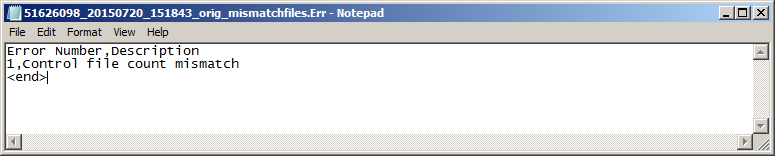 Other InformationConnectivityAccess-seekers should ensure they are able to reach the Do Not Call Register's SFTP servers at the following IP addresses on port 22: 180.92.221.211 (Production)   -AND-203.47.114.61 (DR)SFTP directory structureUpload location: /public/upload
This is where Access-seekers need to place the files containing numbers to be washed.Download location: /public/download
This is where wash results will be available for download by Access-seekers.Archive location: /public/archive
This is where archived wash results are stored.SecuritySupported ciphersFor security reasons the SFTP server will only support modern cipher algorithms. Access Seekers using custom code to connect to and interact with the SFTP server should confirm that any SFTP libraries are compatible with supported ciphers.The server supports the following options for kex_algorithms:diffie-hellman-group-exchange-sha1diffie-hellman-group-exchange-sha256diffie-hellman-group1-sha1diffie-hellman-group14-sha1The server supports the following options for server_host_key_algorithms:ssh-dssssh-rsaThe server supports the following options for encryption_algorithms_client_to_server:aes128-ctr aes192-ctr aes256-ctr arcfour128 arcfour256The server supports the following options for encryption_algorithms_server_to_client:aes128-ctraes192-ctraes256-ctrarcfour128arcfour256The server supports the following options for mac_algorithms_client_to_server:hmac-ripemd160hmac-sha1hmac-sha2-256hmac-sha2-512umac-64@openssh.comThe server supports the following options for mac_algorithms_server_to_client:hmac-ripemd160hmac-sha1hmac-sha2-256hmac-sha2-512umac-64@openssh.comThe server supports the following options for compression_algorithms_client_to_server:nonezlib@openssh.comThe server supports the following options for compression_algorithms_server_to_client:nonezlib@openssh.comError CodeDescription0001Control file count mismatch0002Unable to read/open control file0003Missing DAT file for CTL file0004Unable to read DAT file0005No subscription level selected0006TAP subscription expired0007TAP account suspended9999Other error